«Детское благополучие или  «Как вырастить                                                       психически  здорового ребёнка?»Уважаемые родители!Эмоциональное благополучие в семье очень влияет на психическое развитие ребёнка. Часто вы задаёте вопрос: Что же нужно делать, чтобы ваши дети выросли психически здоровыми?                                                                              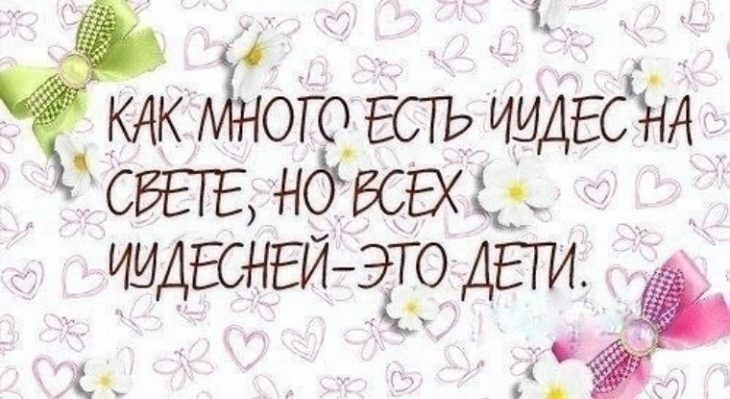 Первое:  Безусловно любить своего ребёнка.Безусловная любовь означает любовь к себе и своему ближнему независимо ни от чего. Она не смотрит на существующие недостатки или достоинства, не зависит от того, чего мы ожидаем от человека, которого любим и, самое трудное, не зависит от его поведения. Самым большим испытанием любви без условий является умение отделять личность от её поступков. Это не означает, что мы должны одобрять или соглашаться со всем, что делает ребёнок, но любовь  продолжается даже тогда, когда мы осуждаем его действия.Второе:  Поддерживать своего ребёнка. Поддерживать ребёнка – это значит верить в него.                                                         Что же нужно сделать, чтобы поверить в своего ребёнка? - Не вспоминайте о его прошлых неудачах, вспоминайте об его удачах, опираясь на сильные стороны ребёнка;    - Помогите ребёнку обрести уверенность в себе, вселяйте веру в то, что он справиться с той ответственностью, которую вы на него возложите;- Показывайте свою любовь к ребёнку, чаще обнимайте и жалейте его, шутите, проводите больше времени с ним.Третье: Уметь требовать.Требовать  - это значит следить за тем, чтобы ребёнок выполнял заданные родителями правила. Но прежде эти правила должны соответствовать определённым требованиям:                                                                                                         - их нельзя говорить со злостью, криком, с раздражением, но и нельзя упрашивать;                                    -правила должны быть посильными для ребёнка;                  -правила должны быть разумными,  т.е. не противоречит здравому смыслу;                                - они не должны противоречить другому распоряжению ( вашему или другого родителя).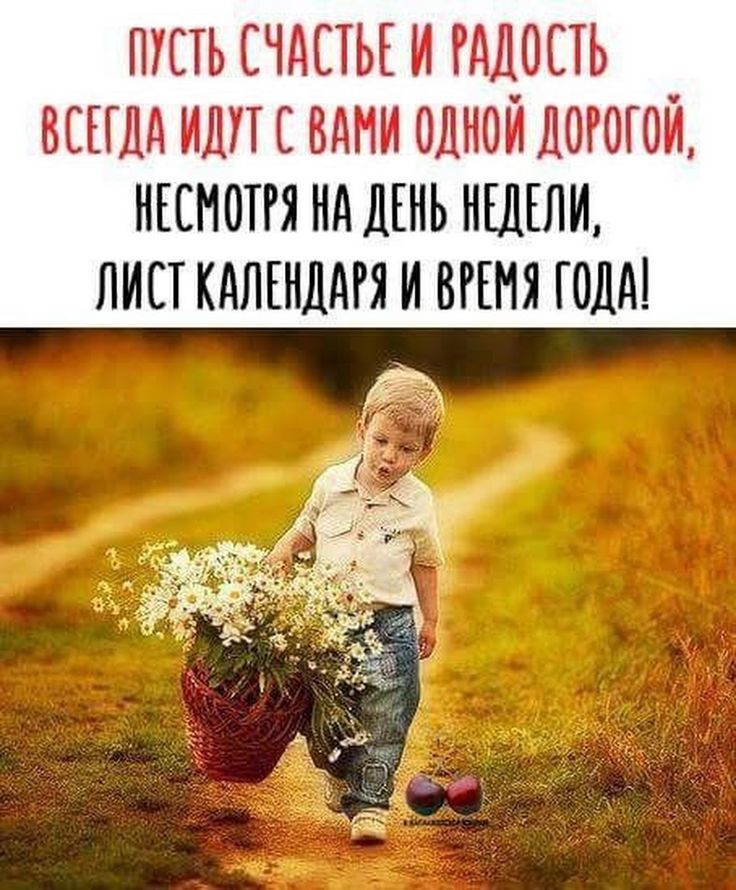 	Подготовила педагог-психолог: Мазина Е.В.